上海建桥学院课程教学进度计划表一、基本信息二、课程教学进度三、评价方式以及在总评成绩中的比例任课教师：潘小宁    系主任审核：	日期：2021.9.7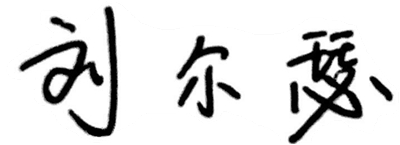 课程代码2020419课程名称学术论文写作课程学分2总学时16授课教师潘小宁教师邮箱19026@gench.edu.cn上课班级18级日语本科1、2、3、4班上课教室BB平台、钉钉班级群、微信班级群、腾讯答疑时间主要教材《日语学术写作与研究方法》王建宜.华东理工大学出版社2019年1月第1版《日语学术写作与研究方法》王建宜.华东理工大学出版社2019年1月第1版《日语学术写作与研究方法》王建宜.华东理工大学出版社2019年1月第1版参考资料《新编日语写作》，王君彦，上海外国语出版社，2011年7月第10版《日语论文写作--方法与实践》，于康，高等教育出版社，2008年6月《日语专业毕业论文写作指导--》，松下和幸，松下佐智子，上海外国语教育出版社，2017年6月《新编日语写作》，王君彦，上海外国语出版社，2011年7月第10版《日语论文写作--方法与实践》，于康，高等教育出版社，2008年6月《日语专业毕业论文写作指导--》，松下和幸，松下佐智子，上海外国语教育出版社，2017年6月《新编日语写作》，王君彦，上海外国语出版社，2011年7月第10版《日语论文写作--方法与实践》，于康，高等教育出版社，2008年6月《日语专业毕业论文写作指导--》，松下和幸，松下佐智子，上海外国语教育出版社，2017年6月周次教学内容教学方式作业1撰写毕业论文需要注意的事项BB平台＋腾讯课后作业2   如何撰写日语语言学方向的论文BB平台＋腾讯课后作业3   如何撰写日本文学方向的论文、范文第一次过程性X1BB平台＋腾讯线上考核小论文4   如何构建论文的基本框架、范文BB平台＋腾讯课后作业5论文资料的收集与整理、范文BB平台＋腾讯课后作业6   如何撰写日本文化方向的论文、论文写作第二次过程性X2BB平台＋腾讯线上考核小论文7  参考阅读、推荐关于如何写论文的日文书籍BB平台＋腾讯课后作业8  期末线上测试BB平台＋腾讯线上考核小论文总评构成（1+X）评价方式占比1      小论文    期末线上开卷60%X1小论文	 开卷线上20%X2      小论文     开卷线上20%